2020-2021 REVISED BUS PLANS FOR VARIOUS SITUATIONSHardeman and MHS Afterschool Situations1*Marshall is out at 12:30 and Hardeman is out at 2:45:  *David delivers all High Schooler’s home and is then done for the day  *Judy takes all the Hardeman student’s home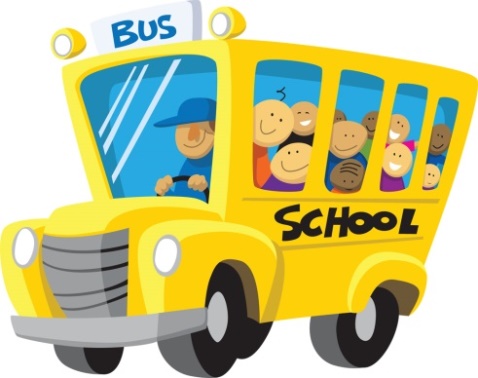 ***NO BUS to MHS OR BMS on these days***2*Marshall is out at 12:30 and Hardeman is out at 12 Noon:  *David runs route as if normal day – just earlier  *Judy also runs route as if normal day – just earlier3*Marshall is out at 3:05 and Hardeman is out at 12 Noon:   *Judy delivers all Hardeman students home at 12 Noon   *David gets High Schoolers and delivers them home at 3:05***NO BUS to MHS OR BMS on these days***4*Marshall is NOT in session (every Wednesday) and Hardeman is out at 2:45 OR Early Out at 12 NOON:*David runs route as if normal day, including taking students to BMS & MHS*Judy also runs route as if normal dayHardeman and MHS Cancellations and Delayed Starts5*MHS is in session and Hardeman is not*No buses will run for the duration of the day – am or pm*Mrs. Forrester calls the high school and bus riders are a given an excused absence6*MHS has delayed start (10:00 am) and Hardeman begins at normal time (7:40 am)*David & Judy would run the normal routes for Hardeman students*A bus would then come back around to pick up MHS students and deliver them prior to 10:00 am.  Pick up times will vary, MHS students be sure to be ready by 8:45 am7*MHS has delayed start (10:00 am) AND Hardeman has delayed start (9:45 am)*David & Judy would run the normal routes for all students.  Pick up times will vary, ALL students be sure to be ready by 8:45 am8* Hardeman has delayed start (9:45 am) and MHS begins at normal time (7:55 am) *David & Judy would run the am routes for the Hardeman delayed start time (9:45 am).  MHS students will be delivered late (approximately by 10:00 am).  Mrs. Forrester calls the high school and bus riders are given an excused tardy**We are hopeful that this includes every possible scenario. If there is something that we have not included, please call the Hardeman School at 660-837-3400**